NASTAVNI LISTIĆ 1Podcrtaj imenice u tekstu zadane pjesme.Dalmatino, Cvit od kamenaIspod zlatnih oblaka, plovi duga šarenaMore valove po žalu prolivaSvaka dva, tri koraka stoji kuća kamena,Mater mušku dicu glasno doziva.To je zemja čovika, more mu je posteja,Liston smokve zelene se pokrivaIma srce diteta, pogled mu je kopriva,Tu iz mora raste cvit od kamena,Tu san rođen ja.I da Bog za me nacrta ženu kakvu san čekaNeka je crta ka posljednju želju,Ja bi mu rekaBila bi zjenica u najlipšen okuNajlipša zvizda na nebu visokuBila bi ka, bila bi ka Dalmacija.Tu se igra partija, trešeta i briškulaDigod jake karte nisu isti zogTo na mojin rukama, rađa se u mukamaMoja zemja, nek je čuva dragi Bog.NASTAVNI LISTIĆ 2Zadatak 1. Prouči sklonidbu imenica mati i kći​ na 166. stranici u udžbeniku. Ispravi pogrešno upotrijebljen oblik imenice​ u zadanim rečenicama:1. Mater mušku dicu glasno doziva.​______________________________________________2. Moja mater te traži, zna što radiš i gdje se krećeš.​_________________________________3. To je moja kćerka.__________________________________________________________4. Kćerka je moja ljubav, moja sreća i radost najveća.________________________________5. Jedna pored druge ili kilometrima daleko, mama i kćer su uvijek povezane srcem.___________________________________________________________________________________Zadatak 2. Prouči dio teksta koji se odnosi na vlastite imenice na 63. stranici.1. Izdvoji vlastite imenice koje se pojavljuju u tekstu Cvit od kamena.​ ___________________2. Za primjere koje si izdvojio sastavi kratko pravilo o pisanju velikog početnoga slova.​ __________________________________________________________________________________________________________________________________________________________3. Objasni koja je razlika vlastitog imena i vlastite imenice i osmisli primjer za vlastito ime i vlastite imenice po uzoru na primjere iz udžbenika.________________________________________________________________________________________________________________________________________________________________________________________Zadatak 3. Prouči dio teksta koji se odnosi na opće imenice na 62. stranici.1. Izdvoji 5 općih imenica iz teksta Cvit od kamena koje pripadaju prvoj skupini.____________________________________________________________________________________2. Objasni uz pomoć podsjetnika na 64. stranici po kojem kriteriju se dijele imenice na opće i vlastite i koja je razlika među ovim vrstama._________________________________________________________________________________________________________________________________________________________________________________________________________________________________________________________________________Zadatak 4. Prouči drugu skupinu općih imenica na 62. stranici, odnosno zbirne imenice.1. Objasni što je zbirna imenica i navedi u kojem se broju uvijek pojavljuje._______________
___________________________________________________________________________2. Pronađi dvije imenice u pjesmi od kojih je moguće načiniti zbirne imenice. Prouči tri stupca zbirnih imenica na 62. stranici i načini sva tri stupca za imenice koje si pronašao/la u pjesmi. 3. Zašto zbirna imenica može biti u množini u primjeru: Na svjetskom prvenstvu ostaju četiri momčadi?___________________________________________________________________4. Napiši samostalno primjer rečenice u kojoj ćeš upotrijebiti zbirnu imenicu u množini. _______________________________________________________________________________Zadatak 5. Prouči dio teksta koji se odnosi na gradivne imenice na 63. stranici.1. Objasni što označuju gradivne imenice i u kojem broju je uvijek njihov oblik. ______________________________________________________________________________________2. Koja se gradivna imenica pojavljuje u tekstu pjesme?______________________________3. Navedi vlastiti primjer gradivne imenice:________________________________________Zadatak 6. Prouči dio teksta koji se odnosi na stvarne i mislene imenice na 64. stranici.1. Objasni što su stvarne ili konkretne imenice. ________________________________________________________________________________________________________________2. Navedi primjere stvarnih imenica iz teksta Cvit od kamena._____________________________________________________________________________________________________3. Objasni što su mislene ili apstraktne imenice. _______________________________________________________________________________________________________________4. Navedi primjere mislenih imenica iz teksta Cvit od kamena ____________________________________________________________________________________________________5. Prema kojem se kriteriju imenice dijele na stvarne i mislene. ___________________________________________________________________________________________________NASTAVNI LISTIĆ 3Dopuni zadani prikaz uz pomoć udžbenika (str. 64)PODJELA IMENICAKRITERIJ: značenje imenice tj.                                                     KRITERIJ: _____________________________________                                                      s onim što te imenice značeOpće imenice              Vlastite imenicePrimjer:                      Primjer:                               1. skupina:__________________ili bilokoji pripadnik iste vrste.Primjer:2. skupina:_________imenicePrimjer:3. skupina:________ imenicePrimjer:LISTA ZA SAMOVREDNOVANJEOznači tvrdnju znakom   u onoj mjeri u kojoj se odnosi na tebe.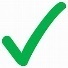 DOMAĆI RADProuči dio vodiča kroz jezičnu normu koji se odnosi na imenice. Uz pomoć pravila u bilježnici ispravi pogreške u zadanim rečenicama.1. Bok, doktoru, nismo se dugo vidjeli!2. U životu nije dobro biti konstantno pesimista. Optimista uvijek bolje prolazi.3. Shakespeare je svojom tragedijom Hamlet dokazao što znači biti vrhunski manirista.4. Dante Alighieri bio je veliki mislioc, a smatrao je da nema većeg mislilaca od Vergilija.5. Od hrvatskih radia često odabirem stanicu Otvorenog radia.6. Odlučila se posvetiti veoma interesantnom hobiu.7. U drugom razredu susreli smo se s Antun Gustav Matošem.8. Edgar Allan Poea smatramo začetnikom priče strave.9. Ep Danta Alighieria naziva se Božanstvena komedija.10. Roman Raya Bradburya čitali smo u prvom razredu.Cvit od kamenaIspod zlatnih oblaka, plovi duga šarenaMore valove po žalu prolivaSvaka dva, tri koraka stoji kuća kamena,Mater mušku dicu glasno doziva.To je zemja čovika, more mu je posteja,Liston smokve zelene se pokrivaIma srce diteta, pogled mu je kopriva,Tu iz mora raste cvit od kamena,Tu san rođen ja.I da Bog za me nacrta ženu kakvu san čekaNeka je crta ka posljednju želju,Ja bi mu rekaBila bi zjenica u najlipšen okuNajlipša zvizda na nebu visokuBila bi ka, bila bi ka Dalmacija.Tu se igra partija, trešeta i briškulaDigod jake karte nisu isti zogTo na mojin rukama, rađa se u mukamaMoja zemja, nek je čuva dragi Bog.TvrdnjaU potpunostiDjelomičnoNimaloPrepoznajem imenice u tekstu.Razlikujem opće imenice od vlastitih.Prepoznajem zbirne i gradivne imenice te navodim primjere takvih imenica.Razlikujem stvarne od mislenih imenica i navodim primjere obiju vrsta.